12 октября 2023 года,  в 13:10 часов в МАОУ СОШ №20 им. Милевского Н.И. состоялось мероприятие в рамках проведения информационно-профилактического проекта «Часы мира и добра» - развлекательный час «Мы разные в этом наше богатство, мы вместе в этом наша сила» 	На мероприятии присутствовало 12 человек (дети – 8  человек, взрослые - 4) человек, учащиеся 8-9 классов.	Целью мероприятия было: показать значимость толерантности как качества личности, важного для построения позитивных отношений между людьми 	На мероприятии присутствовали: Настоятель храма «Веры, Надежды, Любови и Матери их Софии» иерей Отец Вадим Фёдоров. Отец Вадим поведал учащимся о добродушном отношении друг к другу, о взаимопомощи в трудную минуту. Также рассказал, о необходимости воспитывать в себе толерантность. В ходе развлекательного часа ребята проявили активное участие. Обсуждали, что такое дружба и почему до нее нужно дорасти, задумались о том, кто может быть настоящим другом. Дети приводили примеры, рассказывали о  своих друзьях.  Ребята выполняли задания, отвечали на вопросы, вспоминали пословицы о дружбе. В завершении мероприятия ребята  создали портрет  своего дружного класса.  Был сделан вывод о том, что человек должен стремиться к тому, чтобы изменить себя в лучшую сторону, жить в мире с собой. Сделав добро, человек сам становится лучше, чище, светлее. Если мы будем внимательны к любому человеку, с которым вступаем во взаимодействие, будь то случайный попутчик, бродяга или друг, - это и будет проявлением доброты.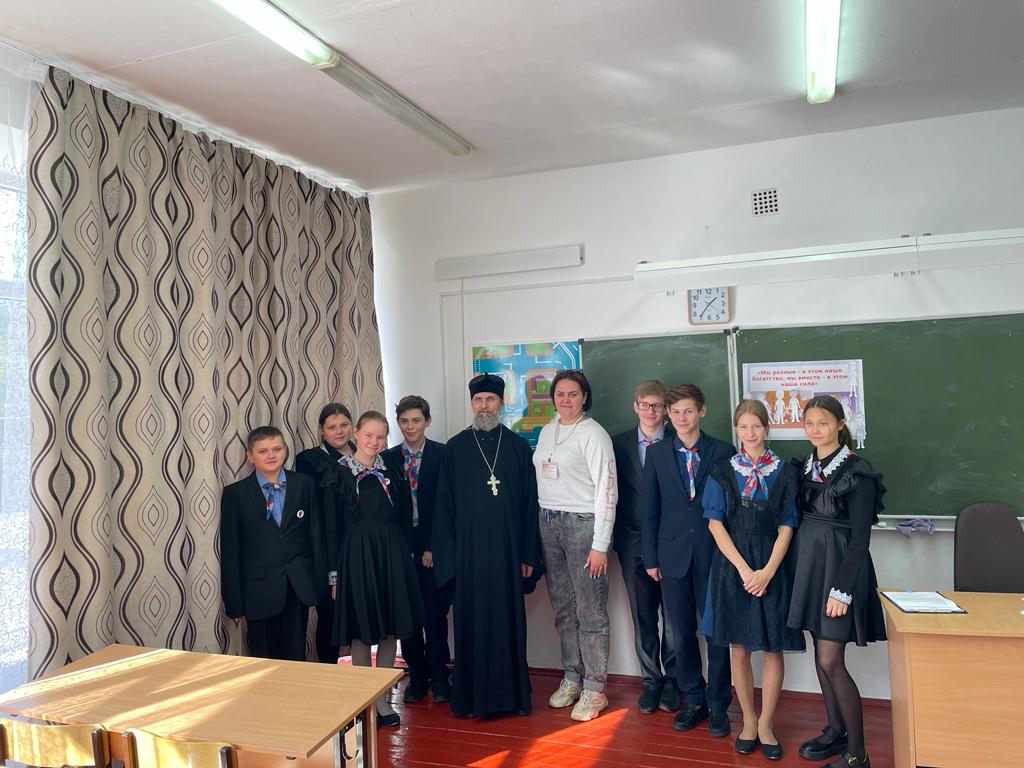 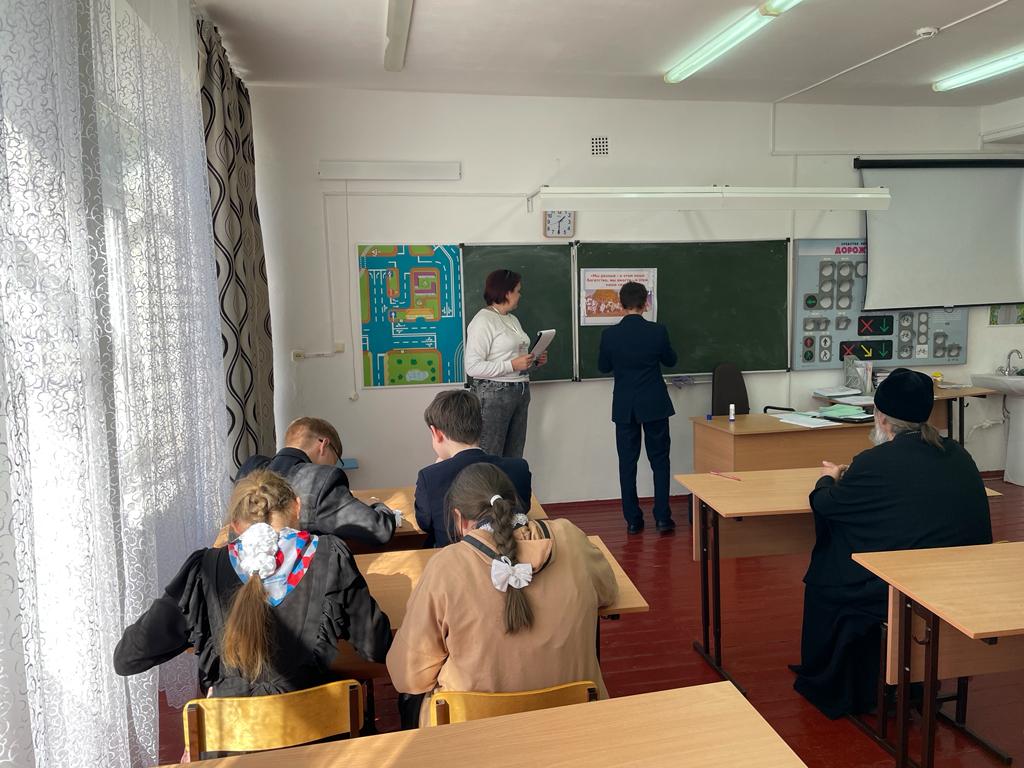 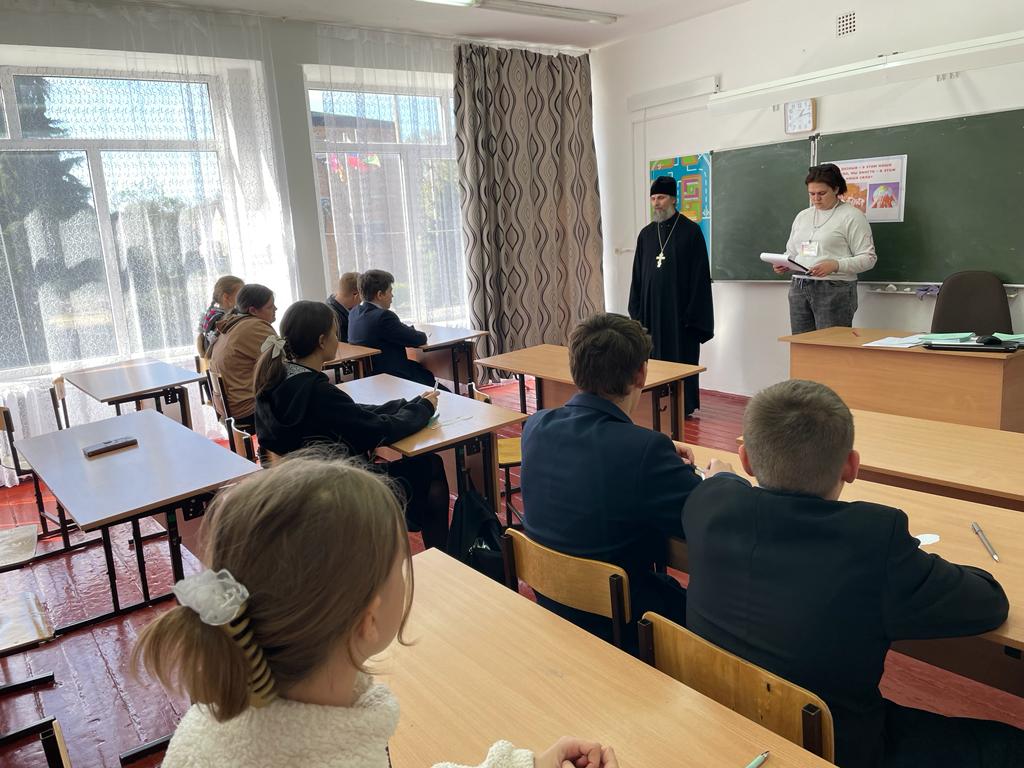 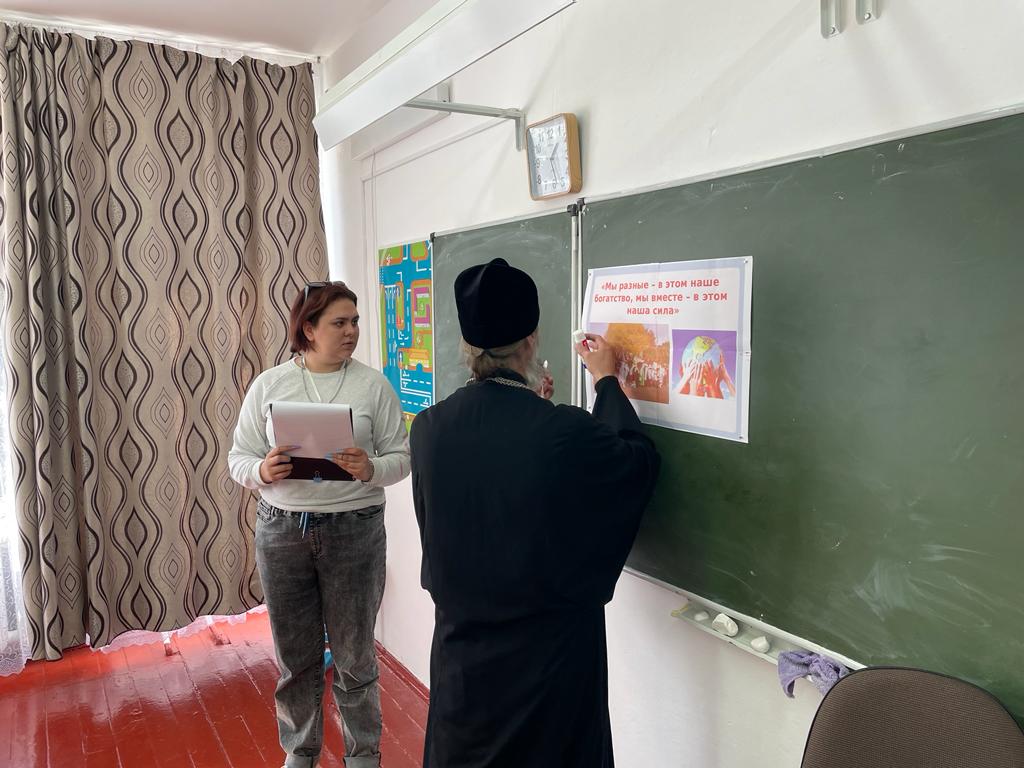 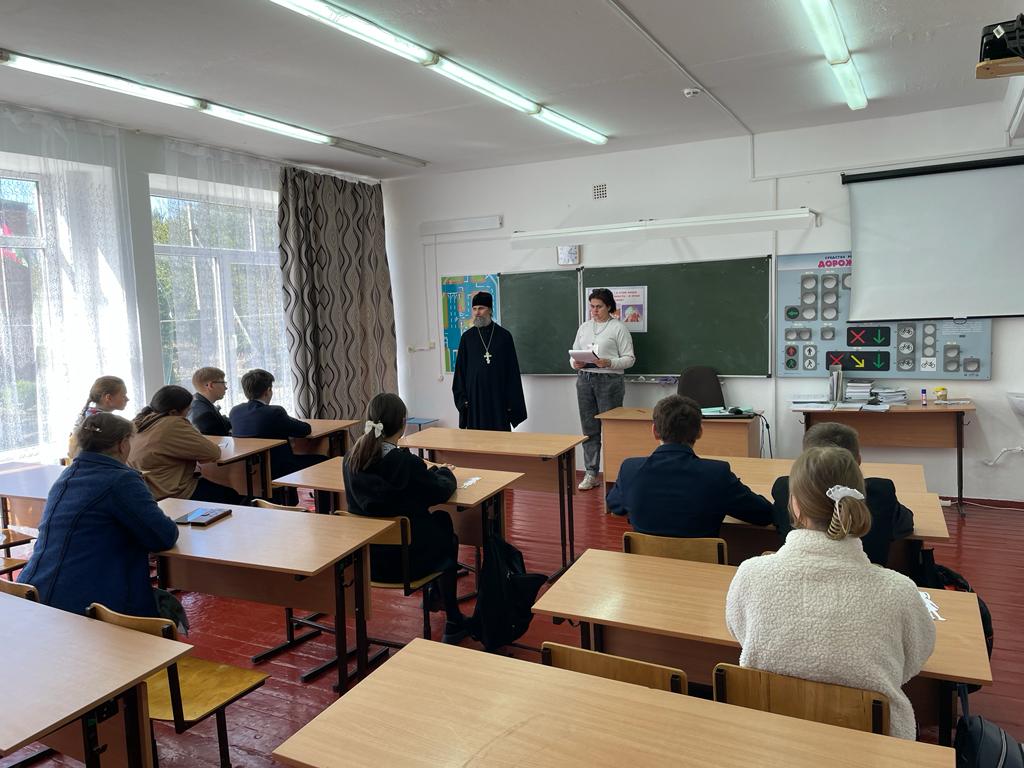 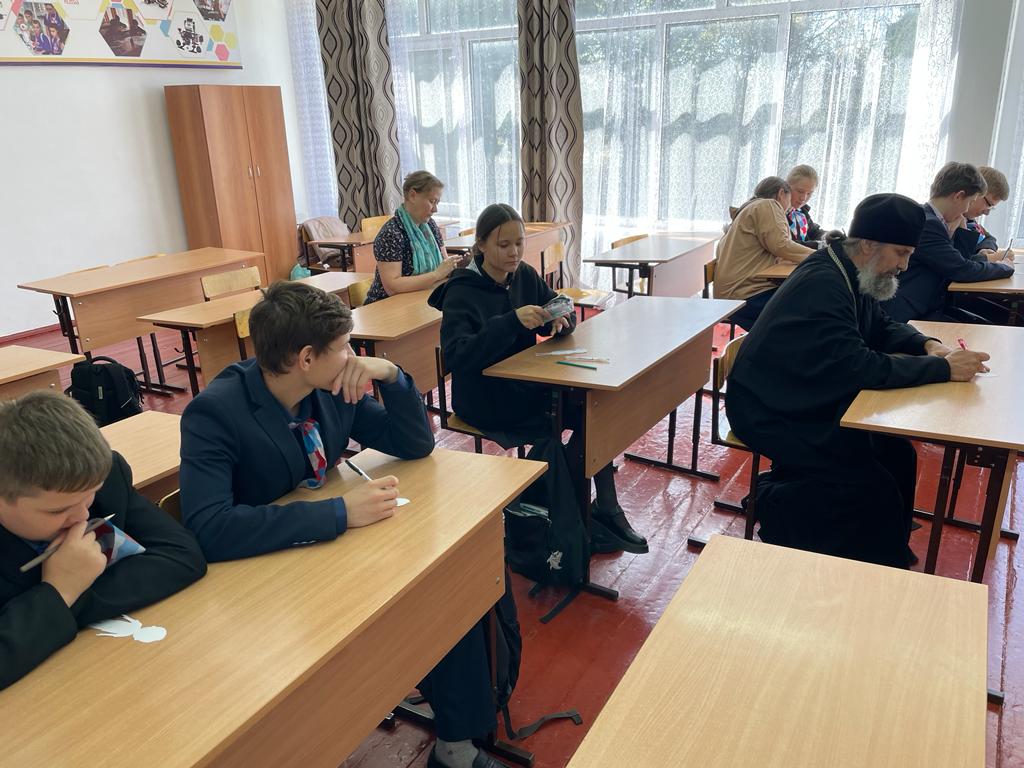 